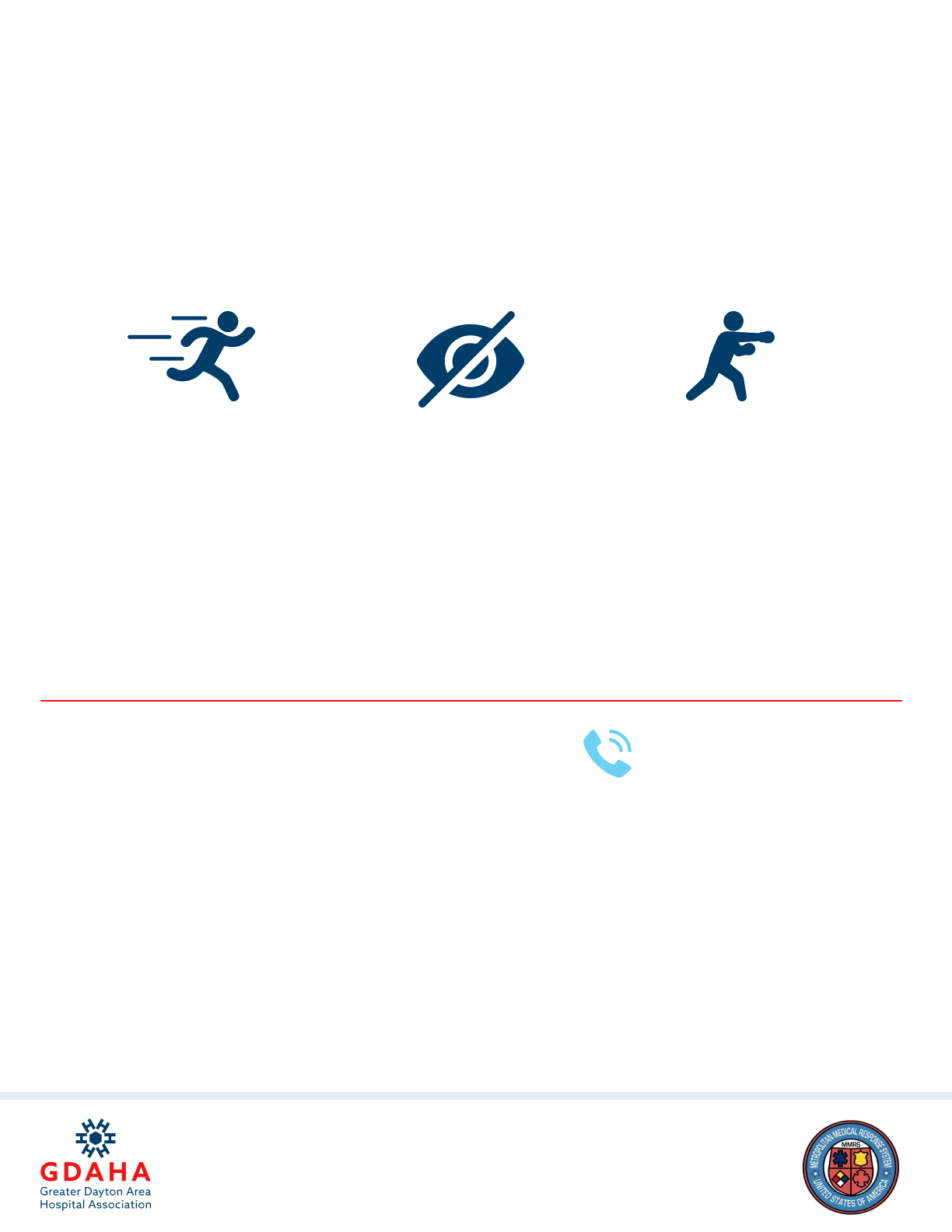 [HOSPITAL OR FACILITY NAME]ACTIVE SHOOTER RESPONSERESPONDCOMMUNICATERUNHIDEFIGHTProvide guidance and care for patients and others Try to secure all critical areas If patients can’t be moved, try to block entry You have the power to protectNotify Hospital Security: XXX.XXX.XXXX Call 911 Report location and description of shooter Report location and condition of patients Warn others!